Д М И Н И С Т Р А Ц И И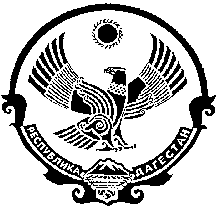 М У Н И Ц И П А Л Ь Н О Г О    Р А Й О Н А«ЛЕВАШИНСКИЙ РАЙОН» РЕСПУБЛИКИ ДАГЕСТАНР А С П О Р Я Ж Е Н И Е    № 158от 31 августа 2017г.с. ЛевашиОб организации мероприятий по соблюдению требований к
обеспечению конфиденциальности при подготовке и хранению
паспортов безопасностиВ целях исполнения требований письма Аппарата  Антитеррористической комиссии в Республике Дагестан № 09-15/182 от 06 июля 2017 года «Об организации мероприятий по соблюдению требований к обеспечению конфиденциальности при подготовке и хранению паспортов безопасности объектов различных категорий, планов обеспечения транспортной безопасности, иных документов, подготовленных в рамках реализации антитеррористического законодательства и имеющих ограниченный характер использования, а также их электронных образцов»,1. Ответственным за ведение и хранение паспорта безопасности, назначить ведущего специалиста аппарата антитеррористической комиссии в МР «Левашинский район» Муртазалиева Камалутдина Магомедрасуловича.2. Обеспечить хранение паспорта безопасности, ограничивающие доступ посторонних лиц к содержащейся в нем информации, в кабинете заместителя главы Администрации по вопросам общественной безопасности,  расположенном в здании Администрации МР «Левашинский район» по адресу: с. Леваши, ул. Ленина, 12.3. Осуществлять выдачу паспорта безопасности на временное пользование под роспись в журнале движения паспорта безопасности (кому, когда, на какое время, с какой целью), копирования паспорта безопасности производить в здании Администрации МР «Левашинский район».4. Утвердить список должностных лиц, имеющих доступ к информации, содержащейся в паспорте безопасности (приложение 1).5. Контроль исполнения настоящего распоряжения оставляю за собой.6. Распоряжение вступает в силу со дня его подписания.Глава АдминистрацииМР «Левашинский район»                                                     Ш. Дабишевприложение 1.                                              УТВЕРЖДЕНО                                                 распоряжением главы АдминистрацииМР «Левашинский район» от 31.08.2017г. № 158Список должностных лиц, имеющих доступ к информации, содержащейся в паспорте безопасности- Глава Администрации, председатель АТК в МР «Левашинский район» Дабишев Шамиль Магомедович;- Заместитель главы Администрации МР «Левашинский район» по общественной безопасности, секретарь АТК в МР «Левашинский район» Абдулкадыров Рашид Омарович;- Управляющий делами Администрации МР «Левашинский район», Магомедова Айшат Ахмедовна;- Главный специалист АТК в МР «Левашинский район», Наибханов Абдулмуъмин Гайдарович;- другие лица, имеющие специальный допуск по проверке паспорта безопасности.АТК в МР «Левашинский район»